Ieteikumi izstrādāti ESF projekta „Kompleksi veselības veicināšanas un slimību profilakses pasākumi” ietvaros (identifikācijas Nr.9.2.4.1./16/I/001)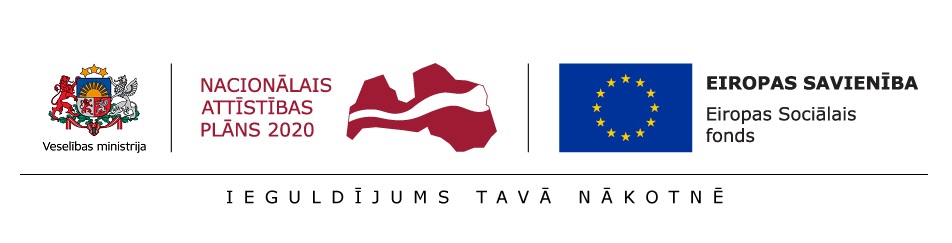 Ieteikumi izstrādāti ESF projekta „Kompleksi veselības veicināšanas un slimību profilakses pasākumi” ietvaros (identifikācijas Nr.9.2.4.1./16/I/001)Ieteikumi izstrādāti ESF projekta „Kompleksi veselības veicināšanas un slimību profilakses pasākumi” ietvaros (identifikācijas Nr.9.2.4.1./16/I/001)Ieteikumi izstrādāti ESF projekta „Kompleksi veselības veicināšanas un slimību profilakses pasākumi” ietvaros (identifikācijas Nr.9.2.4.1./16/I/001)Ieteikumi izstrādāti ESF projekta „Kompleksi veselības veicināšanas un slimību profilakses pasākumi” ietvaros (identifikācijas Nr.9.2.4.1./16/I/001)Ieteikumi izstrādāti ESF projekta „Kompleksi veselības veicināšanas un slimību profilakses pasākumi” ietvaros (identifikācijas Nr.9.2.4.1./16/I/001)Ieteikumi izstrādāti ESF projekta „Kompleksi veselības veicināšanas un slimību profilakses pasākumi” ietvaros (identifikācijas Nr.9.2.4.1./16/I/001)Uztura ieteikumi pēc aizkuņģa dziedzera operācijasUztura ieteikumi pēc aizkuņģa dziedzera operācijasUztura ieteikumi pēc aizkuņģa dziedzera operācijasUztura ieteikumi pēc aizkuņģa dziedzera operācijasUztura ieteikumi pēc aizkuņģa dziedzera operācijasUztura ieteikumi pēc aizkuņģa dziedzera operācijasUztura ieteikumi pēc aizkuņģa dziedzera operācijasAizkuņģa dziedzeris ražo fermentus, kas šķeļ olbaltumvielas, taukus, ogļhidrātus, un izdala tos divpadsmit pirkstu zarnā. Tas ražo arī hormonu - insulīnu, kas regulē cukura līmeni asinīs. Pēc aizkuņģa dziedzera operācijas trūkst šo gremošanas fermentu, un minētās funkcijas ir kavētas, tāpēc nepieciešamie gremošanas fermenti jāuzņem ar medikamentiem (medikamenti palīdz mazināt arī vēdera uzpūšanos un/vai caureju). Ja ir traucēta insulīna veidošanās, tad pēc operācijas var izveidoties cukura diabēts.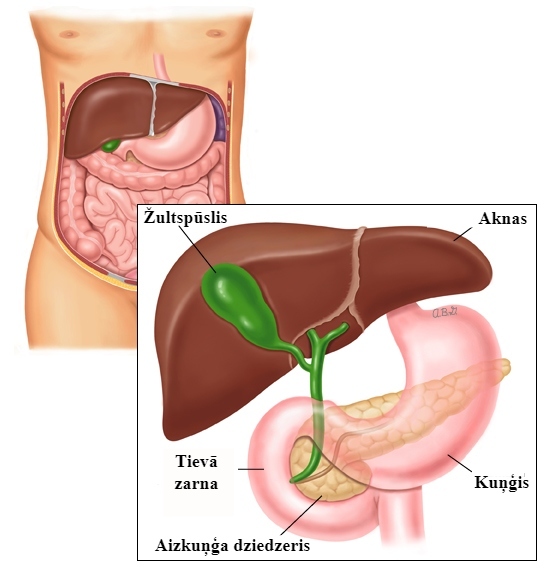 Vizualizācijai izmantots attēls no: www.uptodate.com.Uztura ieteikumi:Ēdiet mazas porcijas, 4 – 6 reizes dienā, neaizmirstot vēlās vakariņas (1-2 stundas pirms naktsmiera “viegls uzturs”, piemēram,  biezpiens vai grieķu jogurts).Ēdiet lēni, rūpīgi sakošļājot pārtiku,Ēdienam nevajadzētu būt ne pārāk aukstam, ne pārāk karstam.Uzturā jābūt pietiekami daudz olbaltumvielām un kalorijām, lai saglabātu svaru un veicinātu atveseļošanās procesus.                                                                                                                                Vienmēr maltīti sāciet ar olbaltumvielu produktiem (gaļa, zivis, olas, biezpiens, siers), lai mazinātu muskuļu masas zudumu.                                                                                          Dzeriet olbaltumvielām un kilokalorijām bagātus dzērienus (smūtijus vai speciālo medicīnisko  papilduzturu, ko Jums rekomendēs ārsts).Uzturā samaziniet (bet neizslēdziet pilnībā) tauku daudzumu, jo ar izmainītu aizkuņģa dziedzera darbību būs grūtības tos sagremot.Uzturā ir jāierobežo tauku daudzums, tomēr pārāk lieli ierobežojumi kavēs svara atgūšanu, tāpēc ir svarīgi lietot ārsta nozīmētos gremošanas fermentu preparātus katrā ēdienreizē.Nelietojiet ļoti treknus, ceptus, žāvētus, sālītus produktus un svaigas mīklas izstrādājumus.Uzņemiet pietiekami daudz šķidruma, lai izvairītos no organisma atūdeņošanās. Nelietojiet pārāk daudz šķidruma kopā ar ēdienu, jo tad Jūs varēsiet apēst mazāku ēdiena daudzumu. Dzeriet maziem malciņiem starp ēdienreizēm, bet bieži.Nelietojiet alkoholu.Jaunu produktu lietošanu uzsāciet ļoti pakāpeniski (katrā ēdienreizē pa vienam jaunam produktam) un sekojiet ēdienu panesamībai. Ja pašsajūta pasliktinās pēc konkrēta produkta lietošanas, tad kādu laiku to nelietojiet (1-2 mēnešus), pēc tam  piesardzīgi atkal mēģiniet to lietot.Sākumā ierobežojiet augļu un dārzeņu lietošanu, bet vēlāk to pakāpeniski palieliniet.Ja pieaug cukura līmenis asinīs, Jums ir izveidojies cukura diabēts vai ir Dempinga sindroms (uzreiz pēc ēšanas vai 2 stundas pēc ēšanas parādās vājums, galvas reiboņi, ādas apsārtums, sāpes vēderā, vemšana vai caureja), tādā gadījumā ir jāizvairās no produktiem, kas ātri ceļ cukura līmeni asinīs (tabulā atzīmēti ar *). Parasti ir jālieto arī medikamenti, lai kontrolētu cukura līmeni asinīs.Aizkuņģa dziedzeris ražo fermentus, kas šķeļ olbaltumvielas, taukus, ogļhidrātus, un izdala tos divpadsmit pirkstu zarnā. Tas ražo arī hormonu - insulīnu, kas regulē cukura līmeni asinīs. Pēc aizkuņģa dziedzera operācijas trūkst šo gremošanas fermentu, un minētās funkcijas ir kavētas, tāpēc nepieciešamie gremošanas fermenti jāuzņem ar medikamentiem (medikamenti palīdz mazināt arī vēdera uzpūšanos un/vai caureju). Ja ir traucēta insulīna veidošanās, tad pēc operācijas var izveidoties cukura diabēts.Vizualizācijai izmantots attēls no: www.uptodate.com.Uztura ieteikumi:Ēdiet mazas porcijas, 4 – 6 reizes dienā, neaizmirstot vēlās vakariņas (1-2 stundas pirms naktsmiera “viegls uzturs”, piemēram,  biezpiens vai grieķu jogurts).Ēdiet lēni, rūpīgi sakošļājot pārtiku,Ēdienam nevajadzētu būt ne pārāk aukstam, ne pārāk karstam.Uzturā jābūt pietiekami daudz olbaltumvielām un kalorijām, lai saglabātu svaru un veicinātu atveseļošanās procesus.                                                                                                                                Vienmēr maltīti sāciet ar olbaltumvielu produktiem (gaļa, zivis, olas, biezpiens, siers), lai mazinātu muskuļu masas zudumu.                                                                                          Dzeriet olbaltumvielām un kilokalorijām bagātus dzērienus (smūtijus vai speciālo medicīnisko  papilduzturu, ko Jums rekomendēs ārsts).Uzturā samaziniet (bet neizslēdziet pilnībā) tauku daudzumu, jo ar izmainītu aizkuņģa dziedzera darbību būs grūtības tos sagremot.Uzturā ir jāierobežo tauku daudzums, tomēr pārāk lieli ierobežojumi kavēs svara atgūšanu, tāpēc ir svarīgi lietot ārsta nozīmētos gremošanas fermentu preparātus katrā ēdienreizē.Nelietojiet ļoti treknus, ceptus, žāvētus, sālītus produktus un svaigas mīklas izstrādājumus.Uzņemiet pietiekami daudz šķidruma, lai izvairītos no organisma atūdeņošanās. Nelietojiet pārāk daudz šķidruma kopā ar ēdienu, jo tad Jūs varēsiet apēst mazāku ēdiena daudzumu. Dzeriet maziem malciņiem starp ēdienreizēm, bet bieži.Nelietojiet alkoholu.Jaunu produktu lietošanu uzsāciet ļoti pakāpeniski (katrā ēdienreizē pa vienam jaunam produktam) un sekojiet ēdienu panesamībai. Ja pašsajūta pasliktinās pēc konkrēta produkta lietošanas, tad kādu laiku to nelietojiet (1-2 mēnešus), pēc tam  piesardzīgi atkal mēģiniet to lietot.Sākumā ierobežojiet augļu un dārzeņu lietošanu, bet vēlāk to pakāpeniski palieliniet.Ja pieaug cukura līmenis asinīs, Jums ir izveidojies cukura diabēts vai ir Dempinga sindroms (uzreiz pēc ēšanas vai 2 stundas pēc ēšanas parādās vājums, galvas reiboņi, ādas apsārtums, sāpes vēderā, vemšana vai caureja), tādā gadījumā ir jāizvairās no produktiem, kas ātri ceļ cukura līmeni asinīs (tabulā atzīmēti ar *). Parasti ir jālieto arī medikamenti, lai kontrolētu cukura līmeni asinīs.Aizkuņģa dziedzeris ražo fermentus, kas šķeļ olbaltumvielas, taukus, ogļhidrātus, un izdala tos divpadsmit pirkstu zarnā. Tas ražo arī hormonu - insulīnu, kas regulē cukura līmeni asinīs. Pēc aizkuņģa dziedzera operācijas trūkst šo gremošanas fermentu, un minētās funkcijas ir kavētas, tāpēc nepieciešamie gremošanas fermenti jāuzņem ar medikamentiem (medikamenti palīdz mazināt arī vēdera uzpūšanos un/vai caureju). Ja ir traucēta insulīna veidošanās, tad pēc operācijas var izveidoties cukura diabēts.Vizualizācijai izmantots attēls no: www.uptodate.com.Uztura ieteikumi:Ēdiet mazas porcijas, 4 – 6 reizes dienā, neaizmirstot vēlās vakariņas (1-2 stundas pirms naktsmiera “viegls uzturs”, piemēram,  biezpiens vai grieķu jogurts).Ēdiet lēni, rūpīgi sakošļājot pārtiku,Ēdienam nevajadzētu būt ne pārāk aukstam, ne pārāk karstam.Uzturā jābūt pietiekami daudz olbaltumvielām un kalorijām, lai saglabātu svaru un veicinātu atveseļošanās procesus.                                                                                                                                Vienmēr maltīti sāciet ar olbaltumvielu produktiem (gaļa, zivis, olas, biezpiens, siers), lai mazinātu muskuļu masas zudumu.                                                                                          Dzeriet olbaltumvielām un kilokalorijām bagātus dzērienus (smūtijus vai speciālo medicīnisko  papilduzturu, ko Jums rekomendēs ārsts).Uzturā samaziniet (bet neizslēdziet pilnībā) tauku daudzumu, jo ar izmainītu aizkuņģa dziedzera darbību būs grūtības tos sagremot.Uzturā ir jāierobežo tauku daudzums, tomēr pārāk lieli ierobežojumi kavēs svara atgūšanu, tāpēc ir svarīgi lietot ārsta nozīmētos gremošanas fermentu preparātus katrā ēdienreizē.Nelietojiet ļoti treknus, ceptus, žāvētus, sālītus produktus un svaigas mīklas izstrādājumus.Uzņemiet pietiekami daudz šķidruma, lai izvairītos no organisma atūdeņošanās. Nelietojiet pārāk daudz šķidruma kopā ar ēdienu, jo tad Jūs varēsiet apēst mazāku ēdiena daudzumu. Dzeriet maziem malciņiem starp ēdienreizēm, bet bieži.Nelietojiet alkoholu.Jaunu produktu lietošanu uzsāciet ļoti pakāpeniski (katrā ēdienreizē pa vienam jaunam produktam) un sekojiet ēdienu panesamībai. Ja pašsajūta pasliktinās pēc konkrēta produkta lietošanas, tad kādu laiku to nelietojiet (1-2 mēnešus), pēc tam  piesardzīgi atkal mēģiniet to lietot.Sākumā ierobežojiet augļu un dārzeņu lietošanu, bet vēlāk to pakāpeniski palieliniet.Ja pieaug cukura līmenis asinīs, Jums ir izveidojies cukura diabēts vai ir Dempinga sindroms (uzreiz pēc ēšanas vai 2 stundas pēc ēšanas parādās vājums, galvas reiboņi, ādas apsārtums, sāpes vēderā, vemšana vai caureja), tādā gadījumā ir jāizvairās no produktiem, kas ātri ceļ cukura līmeni asinīs (tabulā atzīmēti ar *). Parasti ir jālieto arī medikamenti, lai kontrolētu cukura līmeni asinīs.Aizkuņģa dziedzeris ražo fermentus, kas šķeļ olbaltumvielas, taukus, ogļhidrātus, un izdala tos divpadsmit pirkstu zarnā. Tas ražo arī hormonu - insulīnu, kas regulē cukura līmeni asinīs. Pēc aizkuņģa dziedzera operācijas trūkst šo gremošanas fermentu, un minētās funkcijas ir kavētas, tāpēc nepieciešamie gremošanas fermenti jāuzņem ar medikamentiem (medikamenti palīdz mazināt arī vēdera uzpūšanos un/vai caureju). Ja ir traucēta insulīna veidošanās, tad pēc operācijas var izveidoties cukura diabēts.Vizualizācijai izmantots attēls no: www.uptodate.com.Uztura ieteikumi:Ēdiet mazas porcijas, 4 – 6 reizes dienā, neaizmirstot vēlās vakariņas (1-2 stundas pirms naktsmiera “viegls uzturs”, piemēram,  biezpiens vai grieķu jogurts).Ēdiet lēni, rūpīgi sakošļājot pārtiku,Ēdienam nevajadzētu būt ne pārāk aukstam, ne pārāk karstam.Uzturā jābūt pietiekami daudz olbaltumvielām un kalorijām, lai saglabātu svaru un veicinātu atveseļošanās procesus.                                                                                                                                Vienmēr maltīti sāciet ar olbaltumvielu produktiem (gaļa, zivis, olas, biezpiens, siers), lai mazinātu muskuļu masas zudumu.                                                                                          Dzeriet olbaltumvielām un kilokalorijām bagātus dzērienus (smūtijus vai speciālo medicīnisko  papilduzturu, ko Jums rekomendēs ārsts).Uzturā samaziniet (bet neizslēdziet pilnībā) tauku daudzumu, jo ar izmainītu aizkuņģa dziedzera darbību būs grūtības tos sagremot.Uzturā ir jāierobežo tauku daudzums, tomēr pārāk lieli ierobežojumi kavēs svara atgūšanu, tāpēc ir svarīgi lietot ārsta nozīmētos gremošanas fermentu preparātus katrā ēdienreizē.Nelietojiet ļoti treknus, ceptus, žāvētus, sālītus produktus un svaigas mīklas izstrādājumus.Uzņemiet pietiekami daudz šķidruma, lai izvairītos no organisma atūdeņošanās. Nelietojiet pārāk daudz šķidruma kopā ar ēdienu, jo tad Jūs varēsiet apēst mazāku ēdiena daudzumu. Dzeriet maziem malciņiem starp ēdienreizēm, bet bieži.Nelietojiet alkoholu.Jaunu produktu lietošanu uzsāciet ļoti pakāpeniski (katrā ēdienreizē pa vienam jaunam produktam) un sekojiet ēdienu panesamībai. Ja pašsajūta pasliktinās pēc konkrēta produkta lietošanas, tad kādu laiku to nelietojiet (1-2 mēnešus), pēc tam  piesardzīgi atkal mēģiniet to lietot.Sākumā ierobežojiet augļu un dārzeņu lietošanu, bet vēlāk to pakāpeniski palieliniet.Ja pieaug cukura līmenis asinīs, Jums ir izveidojies cukura diabēts vai ir Dempinga sindroms (uzreiz pēc ēšanas vai 2 stundas pēc ēšanas parādās vājums, galvas reiboņi, ādas apsārtums, sāpes vēderā, vemšana vai caureja), tādā gadījumā ir jāizvairās no produktiem, kas ātri ceļ cukura līmeni asinīs (tabulā atzīmēti ar *). Parasti ir jālieto arī medikamenti, lai kontrolētu cukura līmeni asinīs.Aizkuņģa dziedzeris ražo fermentus, kas šķeļ olbaltumvielas, taukus, ogļhidrātus, un izdala tos divpadsmit pirkstu zarnā. Tas ražo arī hormonu - insulīnu, kas regulē cukura līmeni asinīs. Pēc aizkuņģa dziedzera operācijas trūkst šo gremošanas fermentu, un minētās funkcijas ir kavētas, tāpēc nepieciešamie gremošanas fermenti jāuzņem ar medikamentiem (medikamenti palīdz mazināt arī vēdera uzpūšanos un/vai caureju). Ja ir traucēta insulīna veidošanās, tad pēc operācijas var izveidoties cukura diabēts.Vizualizācijai izmantots attēls no: www.uptodate.com.Uztura ieteikumi:Ēdiet mazas porcijas, 4 – 6 reizes dienā, neaizmirstot vēlās vakariņas (1-2 stundas pirms naktsmiera “viegls uzturs”, piemēram,  biezpiens vai grieķu jogurts).Ēdiet lēni, rūpīgi sakošļājot pārtiku,Ēdienam nevajadzētu būt ne pārāk aukstam, ne pārāk karstam.Uzturā jābūt pietiekami daudz olbaltumvielām un kalorijām, lai saglabātu svaru un veicinātu atveseļošanās procesus.                                                                                                                                Vienmēr maltīti sāciet ar olbaltumvielu produktiem (gaļa, zivis, olas, biezpiens, siers), lai mazinātu muskuļu masas zudumu.                                                                                          Dzeriet olbaltumvielām un kilokalorijām bagātus dzērienus (smūtijus vai speciālo medicīnisko  papilduzturu, ko Jums rekomendēs ārsts).Uzturā samaziniet (bet neizslēdziet pilnībā) tauku daudzumu, jo ar izmainītu aizkuņģa dziedzera darbību būs grūtības tos sagremot.Uzturā ir jāierobežo tauku daudzums, tomēr pārāk lieli ierobežojumi kavēs svara atgūšanu, tāpēc ir svarīgi lietot ārsta nozīmētos gremošanas fermentu preparātus katrā ēdienreizē.Nelietojiet ļoti treknus, ceptus, žāvētus, sālītus produktus un svaigas mīklas izstrādājumus.Uzņemiet pietiekami daudz šķidruma, lai izvairītos no organisma atūdeņošanās. Nelietojiet pārāk daudz šķidruma kopā ar ēdienu, jo tad Jūs varēsiet apēst mazāku ēdiena daudzumu. Dzeriet maziem malciņiem starp ēdienreizēm, bet bieži.Nelietojiet alkoholu.Jaunu produktu lietošanu uzsāciet ļoti pakāpeniski (katrā ēdienreizē pa vienam jaunam produktam) un sekojiet ēdienu panesamībai. Ja pašsajūta pasliktinās pēc konkrēta produkta lietošanas, tad kādu laiku to nelietojiet (1-2 mēnešus), pēc tam  piesardzīgi atkal mēģiniet to lietot.Sākumā ierobežojiet augļu un dārzeņu lietošanu, bet vēlāk to pakāpeniski palieliniet.Ja pieaug cukura līmenis asinīs, Jums ir izveidojies cukura diabēts vai ir Dempinga sindroms (uzreiz pēc ēšanas vai 2 stundas pēc ēšanas parādās vājums, galvas reiboņi, ādas apsārtums, sāpes vēderā, vemšana vai caureja), tādā gadījumā ir jāizvairās no produktiem, kas ātri ceļ cukura līmeni asinīs (tabulā atzīmēti ar *). Parasti ir jālieto arī medikamenti, lai kontrolētu cukura līmeni asinīs.Aizkuņģa dziedzeris ražo fermentus, kas šķeļ olbaltumvielas, taukus, ogļhidrātus, un izdala tos divpadsmit pirkstu zarnā. Tas ražo arī hormonu - insulīnu, kas regulē cukura līmeni asinīs. Pēc aizkuņģa dziedzera operācijas trūkst šo gremošanas fermentu, un minētās funkcijas ir kavētas, tāpēc nepieciešamie gremošanas fermenti jāuzņem ar medikamentiem (medikamenti palīdz mazināt arī vēdera uzpūšanos un/vai caureju). Ja ir traucēta insulīna veidošanās, tad pēc operācijas var izveidoties cukura diabēts.Vizualizācijai izmantots attēls no: www.uptodate.com.Uztura ieteikumi:Ēdiet mazas porcijas, 4 – 6 reizes dienā, neaizmirstot vēlās vakariņas (1-2 stundas pirms naktsmiera “viegls uzturs”, piemēram,  biezpiens vai grieķu jogurts).Ēdiet lēni, rūpīgi sakošļājot pārtiku,Ēdienam nevajadzētu būt ne pārāk aukstam, ne pārāk karstam.Uzturā jābūt pietiekami daudz olbaltumvielām un kalorijām, lai saglabātu svaru un veicinātu atveseļošanās procesus.                                                                                                                                Vienmēr maltīti sāciet ar olbaltumvielu produktiem (gaļa, zivis, olas, biezpiens, siers), lai mazinātu muskuļu masas zudumu.                                                                                          Dzeriet olbaltumvielām un kilokalorijām bagātus dzērienus (smūtijus vai speciālo medicīnisko  papilduzturu, ko Jums rekomendēs ārsts).Uzturā samaziniet (bet neizslēdziet pilnībā) tauku daudzumu, jo ar izmainītu aizkuņģa dziedzera darbību būs grūtības tos sagremot.Uzturā ir jāierobežo tauku daudzums, tomēr pārāk lieli ierobežojumi kavēs svara atgūšanu, tāpēc ir svarīgi lietot ārsta nozīmētos gremošanas fermentu preparātus katrā ēdienreizē.Nelietojiet ļoti treknus, ceptus, žāvētus, sālītus produktus un svaigas mīklas izstrādājumus.Uzņemiet pietiekami daudz šķidruma, lai izvairītos no organisma atūdeņošanās. Nelietojiet pārāk daudz šķidruma kopā ar ēdienu, jo tad Jūs varēsiet apēst mazāku ēdiena daudzumu. Dzeriet maziem malciņiem starp ēdienreizēm, bet bieži.Nelietojiet alkoholu.Jaunu produktu lietošanu uzsāciet ļoti pakāpeniski (katrā ēdienreizē pa vienam jaunam produktam) un sekojiet ēdienu panesamībai. Ja pašsajūta pasliktinās pēc konkrēta produkta lietošanas, tad kādu laiku to nelietojiet (1-2 mēnešus), pēc tam  piesardzīgi atkal mēģiniet to lietot.Sākumā ierobežojiet augļu un dārzeņu lietošanu, bet vēlāk to pakāpeniski palieliniet.Ja pieaug cukura līmenis asinīs, Jums ir izveidojies cukura diabēts vai ir Dempinga sindroms (uzreiz pēc ēšanas vai 2 stundas pēc ēšanas parādās vājums, galvas reiboņi, ādas apsārtums, sāpes vēderā, vemšana vai caureja), tādā gadījumā ir jāizvairās no produktiem, kas ātri ceļ cukura līmeni asinīs (tabulā atzīmēti ar *). Parasti ir jālieto arī medikamenti, lai kontrolētu cukura līmeni asinīs.Aizkuņģa dziedzeris ražo fermentus, kas šķeļ olbaltumvielas, taukus, ogļhidrātus, un izdala tos divpadsmit pirkstu zarnā. Tas ražo arī hormonu - insulīnu, kas regulē cukura līmeni asinīs. Pēc aizkuņģa dziedzera operācijas trūkst šo gremošanas fermentu, un minētās funkcijas ir kavētas, tāpēc nepieciešamie gremošanas fermenti jāuzņem ar medikamentiem (medikamenti palīdz mazināt arī vēdera uzpūšanos un/vai caureju). Ja ir traucēta insulīna veidošanās, tad pēc operācijas var izveidoties cukura diabēts.Vizualizācijai izmantots attēls no: www.uptodate.com.Uztura ieteikumi:Ēdiet mazas porcijas, 4 – 6 reizes dienā, neaizmirstot vēlās vakariņas (1-2 stundas pirms naktsmiera “viegls uzturs”, piemēram,  biezpiens vai grieķu jogurts).Ēdiet lēni, rūpīgi sakošļājot pārtiku,Ēdienam nevajadzētu būt ne pārāk aukstam, ne pārāk karstam.Uzturā jābūt pietiekami daudz olbaltumvielām un kalorijām, lai saglabātu svaru un veicinātu atveseļošanās procesus.                                                                                                                                Vienmēr maltīti sāciet ar olbaltumvielu produktiem (gaļa, zivis, olas, biezpiens, siers), lai mazinātu muskuļu masas zudumu.                                                                                          Dzeriet olbaltumvielām un kilokalorijām bagātus dzērienus (smūtijus vai speciālo medicīnisko  papilduzturu, ko Jums rekomendēs ārsts).Uzturā samaziniet (bet neizslēdziet pilnībā) tauku daudzumu, jo ar izmainītu aizkuņģa dziedzera darbību būs grūtības tos sagremot.Uzturā ir jāierobežo tauku daudzums, tomēr pārāk lieli ierobežojumi kavēs svara atgūšanu, tāpēc ir svarīgi lietot ārsta nozīmētos gremošanas fermentu preparātus katrā ēdienreizē.Nelietojiet ļoti treknus, ceptus, žāvētus, sālītus produktus un svaigas mīklas izstrādājumus.Uzņemiet pietiekami daudz šķidruma, lai izvairītos no organisma atūdeņošanās. Nelietojiet pārāk daudz šķidruma kopā ar ēdienu, jo tad Jūs varēsiet apēst mazāku ēdiena daudzumu. Dzeriet maziem malciņiem starp ēdienreizēm, bet bieži.Nelietojiet alkoholu.Jaunu produktu lietošanu uzsāciet ļoti pakāpeniski (katrā ēdienreizē pa vienam jaunam produktam) un sekojiet ēdienu panesamībai. Ja pašsajūta pasliktinās pēc konkrēta produkta lietošanas, tad kādu laiku to nelietojiet (1-2 mēnešus), pēc tam  piesardzīgi atkal mēģiniet to lietot.Sākumā ierobežojiet augļu un dārzeņu lietošanu, bet vēlāk to pakāpeniski palieliniet.Ja pieaug cukura līmenis asinīs, Jums ir izveidojies cukura diabēts vai ir Dempinga sindroms (uzreiz pēc ēšanas vai 2 stundas pēc ēšanas parādās vājums, galvas reiboņi, ādas apsārtums, sāpes vēderā, vemšana vai caureja), tādā gadījumā ir jāizvairās no produktiem, kas ātri ceļ cukura līmeni asinīs (tabulā atzīmēti ar *). Parasti ir jālieto arī medikamenti, lai kontrolētu cukura līmeni asinīs.Produktu veidsProduktu veidsIeteicamie produktiIeteicamie produktiIeteicamie produktiProdukti, kurus nav ieteicams lietot, jo tie bieži veicina sliktas pašsajūtas un citu simptomu veidošanosProdukti, kurus nav ieteicams lietot, jo tie bieži veicina sliktas pašsajūtas un citu simptomu veidošanosGraudaugiGraudaugiRudzu maize, pilngraudu makaroni, brūnie rīsi, auzu pārslas, prosa, griķi, mieži, kvinojaRudzu maize, pilngraudu makaroni, brūnie rīsi, auzu pārslas, prosa, griķi, mieži, kvinojaRudzu maize, pilngraudu makaroni, brūnie rīsi, auzu pārslas, prosa, griķi, mieži, kvinoja*Baltmaize, Cornflakes, cukurotas graudu pārslas, manna*Baltmaize, Cornflakes, cukurotas graudu pārslas, mannaKartupeļiKartupeļiVārīti kartupeļi Vārīti kartupeļi Vārīti kartupeļi Cepti kartupeļi, frī kartupeļi, *kartupeļu biezputraCepti kartupeļi, frī kartupeļi, *kartupeļu biezputraDārzeņiDārzeņiVisi Visi Visi Augļi, ogasAugļi, ogasVisi mērenā daudzumā. Ieteicamais daudzums vienai porcijai ir vienas Jūsu plaukstas izmērā!Visi mērenā daudzumā. Ieteicamais daudzums vienai porcijai ir vienas Jūsu plaukstas izmērā!Visi mērenā daudzumā. Ieteicamais daudzums vienai porcijai ir vienas Jūsu plaukstas izmērā!Liels daudzums augļu, kas satur daudz vienkāršo ogļhidrātu (cukura) -  vīnogas, gatavus banānus, bumbierus, plūmes, arbūzusLiels daudzums augļu, kas satur daudz vienkāršo ogļhidrātu (cukura) -  vīnogas, gatavus banānus, bumbierus, plūmes, arbūzusGaļa, zivis, olasGaļa, zivis, olasLiesa liellopu, teļa, putnu gaļa bez ādas (fileja, steiks), meža dzīvnieku gaļa - gatavota mazā eļļas daudzumā. Ieteicamākie produktu pagatavošanas veidi ir vārīšana un sautēšana.Baltās zivis (piem., menca, pikša) liesas saldūdens zivis (piemēram, asaris, karpa) pagatavotas mazā tauku daudzumā, konservētas zivis savā sulā.Vārītas olas, olu kultenis.Liesa liellopu, teļa, putnu gaļa bez ādas (fileja, steiks), meža dzīvnieku gaļa - gatavota mazā eļļas daudzumā. Ieteicamākie produktu pagatavošanas veidi ir vārīšana un sautēšana.Baltās zivis (piem., menca, pikša) liesas saldūdens zivis (piemēram, asaris, karpa) pagatavotas mazā tauku daudzumā, konservētas zivis savā sulā.Vārītas olas, olu kultenis.Liesa liellopu, teļa, putnu gaļa bez ādas (fileja, steiks), meža dzīvnieku gaļa - gatavota mazā eļļas daudzumā. Ieteicamākie produktu pagatavošanas veidi ir vārīšana un sautēšana.Baltās zivis (piem., menca, pikša) liesas saldūdens zivis (piemēram, asaris, karpa) pagatavotas mazā tauku daudzumā, konservētas zivis savā sulā.Vārītas olas, olu kultenis.Trekna, cepta, kūpināta, pikanta,  gaļa, speķis, pīles, zoss gaļa, putnu gaļas āda, desas, gaļas konservi, subprodukti (aknas, aknu pastēte, nieres).Ceptas olas, olas dzeltenums, trekni saldie vai pikanti olu ēdieni, majonēze.Jāierobežo, bet nav jāizslēdz, jāskatās individuālā panesamība: treknas zivis (zuši, lasis, siļķe), kūpinātas, marinētas, konservētas zivis vai to izstrādājumi.Trekna, cepta, kūpināta, pikanta,  gaļa, speķis, pīles, zoss gaļa, putnu gaļas āda, desas, gaļas konservi, subprodukti (aknas, aknu pastēte, nieres).Ceptas olas, olas dzeltenums, trekni saldie vai pikanti olu ēdieni, majonēze.Jāierobežo, bet nav jāizslēdz, jāskatās individuālā panesamība: treknas zivis (zuši, lasis, siļķe), kūpinātas, marinētas, konservētas zivis vai to izstrādājumi.Piena produktiPiena produktiPiena produkti ar zemu tauku saturu:piens (0,5 -1,5%), vājpiena kefīrs, jogurts, paniņas (0,5 -1,5%),biezpiens (0,5%),siers (8 -15 % tauku sausnā).Piena produkti ar zemu tauku saturu:piens (0,5 -1,5%), vājpiena kefīrs, jogurts, paniņas (0,5 -1,5%),biezpiens (0,5%),siers (8 -15 % tauku sausnā).Piena produkti ar zemu tauku saturu:piens (0,5 -1,5%), vājpiena kefīrs, jogurts, paniņas (0,5 -1,5%),biezpiens (0,5%),siers (8 -15 % tauku sausnā).Jāierobežo, bet nav jāizslēdz, jāskatās individuālā panesamība: pilnpiens, pilnpiena kefīrs, pilnpiena biezpiens, skābais krējums (>20% tauku), siieri (tauku saturs >20%),sieri ar pelējumu,glazētie biezpiena sieriņi, saldējums.Jāierobežo, bet nav jāizslēdz, jāskatās individuālā panesamība: pilnpiens, pilnpiena kefīrs, pilnpiena biezpiens, skābais krējums (>20% tauku), siieri (tauku saturs >20%),sieri ar pelējumu,glazētie biezpiena sieriņi, saldējums.PākšaugiPākšaugiZirņi, pupas, lēcasZirņi, pupas, lēcasZirņi, pupas, lēcasTaukiTaukiAugu eļļas – nelielā daudzumā Svaigais smērējamais siers   (tauku saturs 7-20%).Sākumā 1-2 tējkarotes dienā, vēlāk pakāpeniski palielinot devu.Augu eļļas – nelielā daudzumā Svaigais smērējamais siers   (tauku saturs 7-20%).Sākumā 1-2 tējkarotes dienā, vēlāk pakāpeniski palielinot devu.Augu eļļas – nelielā daudzumā Svaigais smērējamais siers   (tauku saturs 7-20%).Sākumā 1-2 tējkarotes dienā, vēlāk pakāpeniski palielinot devu.Jāierobežo, bet nav jāizslēdz, jāskatās individuālā panesamība: sviests, krējums, saldais krējums,margarīns, majonēze.Jāierobežo, bet nav jāizslēdz, jāskatās individuālā panesamība: sviests, krējums, saldais krējums,margarīns, majonēze.Rieksti, sēklas, žāvēti augļiRieksti, sēklas, žāvēti augļiVisi rieksti un sēklas - mērenā daudzumā (maza saujiņa).Visi rieksti un sēklas - mērenā daudzumā (maza saujiņa).Visi rieksti un sēklas - mērenā daudzumā (maza saujiņa).*Rozīnes, plūmes, aprikozes, dateles*Rozīnes, plūmes, aprikozes, datelesDzērieniDzērieniŪdens, nesaldinātas tējas, kafija.Ūdens, nesaldinātas tējas, kafija.Ūdens, nesaldinātas tējas, kafija.*Augļu sulas, nektāri, bērzu sulas, saldināti dzērieni (Coca -Cola, kvass )Alkohols.*Augļu sulas, nektāri, bērzu sulas, saldināti dzērieni (Coca -Cola, kvass )Alkohols.Saldumi un citas uzkodasSaldumi un citas uzkodas*Sorbets, cepumi ar zemu tauku saturu, zefīrs*Sorbets, cepumi ar zemu tauku saturu, zefīrs*Sorbets, cepumi ar zemu tauku saturu, zefīrs*Šokolāde, konfektes, halva, kūkas, vafeles, medus, cukurs, krekeri, pankūkas, cepumi, konditorejas izstrādājumikartupeļu čipsi, pica.*Šokolāde, konfektes, halva, kūkas, vafeles, medus, cukurs, krekeri, pankūkas, cepumi, konditorejas izstrādājumikartupeļu čipsi, pica.Ja Jums ir ievērojams svara zudums (5-10% no ķermeņa masas), tad īpaši jāievērš uzmanība, lai uzturs būtu  kalorijām un olbaltumvielām bagāts un maltītes būtu biežas.  Ja Jums ir caureja, tad samaziniet uzturā šķiedrvielu un tauku daudzumu, ieturiet 5-6 maltītes, lietojot  produktus ar zemu šķiedrvielu daudzumuJa Jums ir ievērojams svara zudums (5-10% no ķermeņa masas), tad īpaši jāievērš uzmanība, lai uzturs būtu  kalorijām un olbaltumvielām bagāts un maltītes būtu biežas.  Ja Jums ir caureja, tad samaziniet uzturā šķiedrvielu un tauku daudzumu, ieturiet 5-6 maltītes, lietojot  produktus ar zemu šķiedrvielu daudzumuJa Jums ir ievērojams svara zudums (5-10% no ķermeņa masas), tad īpaši jāievērš uzmanība, lai uzturs būtu  kalorijām un olbaltumvielām bagāts un maltītes būtu biežas.  Ja Jums ir caureja, tad samaziniet uzturā šķiedrvielu un tauku daudzumu, ieturiet 5-6 maltītes, lietojot  produktus ar zemu šķiedrvielu daudzumuJa Jums ir ievērojams svara zudums (5-10% no ķermeņa masas), tad īpaši jāievērš uzmanība, lai uzturs būtu  kalorijām un olbaltumvielām bagāts un maltītes būtu biežas.  Ja Jums ir caureja, tad samaziniet uzturā šķiedrvielu un tauku daudzumu, ieturiet 5-6 maltītes, lietojot  produktus ar zemu šķiedrvielu daudzumuJa Jums ir ievērojams svara zudums (5-10% no ķermeņa masas), tad īpaši jāievērš uzmanība, lai uzturs būtu  kalorijām un olbaltumvielām bagāts un maltītes būtu biežas.  Ja Jums ir caureja, tad samaziniet uzturā šķiedrvielu un tauku daudzumu, ieturiet 5-6 maltītes, lietojot  produktus ar zemu šķiedrvielu daudzumuJa Jums ir ievērojams svara zudums (5-10% no ķermeņa masas), tad īpaši jāievērš uzmanība, lai uzturs būtu  kalorijām un olbaltumvielām bagāts un maltītes būtu biežas.  Ja Jums ir caureja, tad samaziniet uzturā šķiedrvielu un tauku daudzumu, ieturiet 5-6 maltītes, lietojot  produktus ar zemu šķiedrvielu daudzumuJa Jums ir ievērojams svara zudums (5-10% no ķermeņa masas), tad īpaši jāievērš uzmanība, lai uzturs būtu  kalorijām un olbaltumvielām bagāts un maltītes būtu biežas.  Ja Jums ir caureja, tad samaziniet uzturā šķiedrvielu un tauku daudzumu, ieturiet 5-6 maltītes, lietojot  produktus ar zemu šķiedrvielu daudzumuProduktu grupasProduktu grupasProduktu grupasIeteicamie produkti(ar zemu šķiedrvielu daudzumu un citi ieteicamie produkti)Ieteicamie produkti(ar zemu šķiedrvielu daudzumu un citi ieteicamie produkti)Ieteicamie produkti(ar zemu šķiedrvielu daudzumu un citi ieteicamie produkti)Produkti, no kuriem izvairīties  vai lietot ierobežotos daudzumosGraudaugiGraudaugiGraudaugiVārīti graudaugu produkti (manna, kukurūza, baltie rīsi, auzu pārslas, makaroni).Baltmaize, cepumi (bez piedevām (riekstiem, rozīnēm, sēkliņām, krēmiem), kviešu miltu saldskābmaize. Pankūkas un vafeles.Vārīti graudaugu produkti (manna, kukurūza, baltie rīsi, auzu pārslas, makaroni).Baltmaize, cepumi (bez piedevām (riekstiem, rozīnēm, sēkliņām, krēmiem), kviešu miltu saldskābmaize. Pankūkas un vafeles.Vārīti graudaugu produkti (manna, kukurūza, baltie rīsi, auzu pārslas, makaroni).Baltmaize, cepumi (bez piedevām (riekstiem, rozīnēm, sēkliņām, krēmiem), kviešu miltu saldskābmaize. Pankūkas un vafeles.Maize, kas satur sēklas, žāvētus augļus, pilngraudu maize, kviešu klijas.Brūnie rīsi.Pilngraudu produkti – pilngraudu pārslu putras (mieži, griķi), musli, popkorns, pilngraudu makaroni.Klijas.KartupeļiKartupeļiKartupeļiVārīti kartupeļi, kartupeļu biezputra, saldie kartupeļiVārīti kartupeļi, kartupeļu biezputra, saldie kartupeļiVārīti kartupeļi, kartupeļu biezputra, saldie kartupeļiFrī kartupeļi, cepti kartupeļi, kroketes,  ar mizu vārīti kartupeļi, kartupeļu pankūkasDārzeņiDārzeņiDārzeņiTermiski apstrādāti, mizoti dārzeņi: burkāni, tomāti, spināti, baklažāns, kabači, cukīni.Dārzeņu sulas.Gurķis, lapu salātiTermiski apstrādāti, mizoti dārzeņi: burkāni, tomāti, spināti, baklažāns, kabači, cukīni.Dārzeņu sulas.Gurķis, lapu salātiTermiski apstrādāti, mizoti dārzeņi: burkāni, tomāti, spināti, baklažāns, kabači, cukīni.Dārzeņu sulas.Gurķis, lapu salātiNeapstrādāti, šķiedraini dārzeņi, piemēram, kāposti, brokoļi, ziedkāposti, Briseles kāposti, kukurūza, ķirbis, redīsi, selerijas, puravi, sīpoli, ķiploki, paprika.PākšaugiPākšaugiPākšaugiZirņi, pupas, lēcasAugļi, ogasAugļi, ogasAugļi, ogasMīksti augļi bez mizas vai sēklām, kā arī to sulas: banāni, ābolu biezenis, ābolu sula, nogatavojušās aprikozes, melone, nektarīni, persiki, papaija, plūmes, konservēti augļi  savā sulā.Mīksti augļi bez mizas vai sēklām, kā arī to sulas: banāni, ābolu biezenis, ābolu sula, nogatavojušās aprikozes, melone, nektarīni, persiki, papaija, plūmes, konservēti augļi  savā sulā.Mīksti augļi bez mizas vai sēklām, kā arī to sulas: banāni, ābolu biezenis, ābolu sula, nogatavojušās aprikozes, melone, nektarīni, persiki, papaija, plūmes, konservēti augļi  savā sulā.Svaigi augļi ar mizu, sēklām, konservēti augļi ar kauliņiem, žāvēti augļi, sukādes, ananāsi, citrusa augļi, vīģes, jebkuras ogas, kokosrieksts, biezsulas.Rieksti un sēklasRieksti un sēklasRieksti un sēklasRieksti, mandeles, pistācijas, sēklas.DzērieniDzērieniDzērieniŪdens, zāļu tēja, nesaldinātas sulasŪdens, zāļu tēja, nesaldinātas sulasŪdens, zāļu tēja, nesaldinātas sulasAlkohols, kafija, zaļā tēja, dzirkstoši , gāzēti dzērieni,saldināti dzērieni (kvass, Coca-Cola, limonādes u.c.),kofeīnu saturoši dzērieni (t.sk., enerģijas dzērieni).Gaļa, zivis, olas vai sojas produktiGaļa, zivis, olas vai sojas produktiGaļa, zivis, olas vai sojas produktiLiesa gaļa (vēlams vārīt, sautēt, tvaicēt).Liesas zivis (menca, asaris, karpa u.c.).      Konservētas zivis savā sulā.Olas, olu ēdieni –omlete, kultenis.Tofu.Liesa gaļa (vēlams vārīt, sautēt, tvaicēt).Liesas zivis (menca, asaris, karpa u.c.).      Konservētas zivis savā sulā.Olas, olu ēdieni –omlete, kultenis.Tofu.Liesa gaļa (vēlams vārīt, sautēt, tvaicēt).Liesas zivis (menca, asaris, karpa u.c.).      Konservētas zivis savā sulā.Olas, olu ēdieni –omlete, kultenis.Tofu.Gaļas izstrādājumi (desas, sardeles).Cepta, žāvēta, kūpināta, grilēta gaļa un zivis.Trekna, kūpināta, pikanta, sīksta, stipri sacepta gaļa,                         speķis, putnu gaļas āda,                    gaļas konservi, aknas.Treknas zivis (zuši, lasis, siļķe),   jūras veltas (garneles u.c.).Piena produktiPiena produktiPiena produktiPiena produkti ar pazeminātu tauku saturu – piens, kefīrs, jogurts, biezpiens, paniņas, svaigais siers.Piena produkti ar pazeminātu tauku saturu – piens, kefīrs, jogurts, biezpiens, paniņas, svaigais siers.Piena produkti ar pazeminātu tauku saturu – piens, kefīrs, jogurts, biezpiens, paniņas, svaigais siers.Jogurts, kas satur sēklas, riekstus, pilnpiens, pilnpiena kefīrs, biezpiens, skābais krējums (tauku saturs>20%),cietie un pikantie sieri (tauku saturs sausnā >45%), glazētie biezpiena sieriņi,  sieri ar pelējumu.SaldumiSaldumiSaldumiSaldējums, krēmi, pudiņi, medus, džemi bez kauliņiem un sēklām, želejas, divas tējkarotes viendabīga zemesriekstu sviesta (vienā ēdienreizē).Saldējums, krēmi, pudiņi, medus, džemi bez kauliņiem un sēklām, želejas, divas tējkarotes viendabīga zemesriekstu sviesta (vienā ēdienreizē).Saldējums, krēmi, pudiņi, medus, džemi bez kauliņiem un sēklām, želejas, divas tējkarotes viendabīga zemesriekstu sviesta (vienā ēdienreizē).Deserti, kas satur riekstus, sēklas, žāvētus augļus, sukādes, šerbets, halva. Trekni saldie ēdieni.TaukiTaukiTaukiAugu eļļas, sviests, krējums, majonēze – nelielā daudzumā (dažas tējkarotes ēdienreizē).Augu eļļas, sviests, krējums, majonēze – nelielā daudzumā (dažas tējkarotes ēdienreizē).Augu eļļas, sviests, krējums, majonēze – nelielā daudzumā (dažas tējkarotes ēdienreizē).Augu eļļas, sviests, dzīvnieku tauki – lielos daudzumos.GaršvielasGaršvielasGaršvielasPārējās garšvielas, “ maigas” salātu mērces.Pārējās garšvielas, “ maigas” salātu mērces.Pārējās garšvielas, “ maigas” salātu mērces.Asas garšvielas, mārrutki, čili, graudu pipari, anīsa sēklas, rozmarīns, ķimenes, svaigus garšaugus.CitiCitiCitiSēnes.Ļoti trekni ēdieni.Pikanti pārtikas produkti.nelietojiet saldus ēdienus un dzērienus;palieliniet uzņemtā šķidruma daudzumu, lai izvairītos no atūdeņošanās;Iespējams Jums ir tauku uzsūkšanās traucējumi, par ko liecina bieža vēdera izeja, taukainas, apjomīgas fēces. Šādā gadījumā Jums ar ārstu ir jāapspriež fermentu preparātu devas piemērošana, citu medikamentu lietošana un nepieciešamās uztura korekcijas.Ja turpinās svara zaudēšana,  tas nozīmē, ka nepilnvērtīgi uzsūcas uzturvielas un ir nepieciešama palīdzība. Konsultējieties ar savu ārstu par papildus preparātu lietošanu. Papildus parasti ārsts rekomendē uzņemt   taukos šķīstošo  vitamīnu (A, D, E, K), multivitamīnu preparātus, bieži arī multivitamīnus un preparātus mazasinības ārstēšanai. Tāpat ārsts parasti nosaka kalcija, dzelzs un magnija līmeni, nepieciešamības gadījumā rekomendējot tos lietot papildus.Ja ir slikta dūša, ierobežojiet šķidru ēdienu uzņemšanu un vairāk izvēlieties sausākus, viegli sagremojamus ēdienus, tādus kā biezputras, vārīti kartupeļi, sausiņi, krekeri. Ja apetīte ir ļoti samazinājusies un apēstais apjoms ir mazs, tad parasti ir nepieciešami uztura papildinājumi (medicīniskais papilduzturs), lai saglabātu svaru.Jums ir jācenšas ēst veselīgi, tomēr atcerieties, ka pārāk liels šķiedrvielu daudzums uzturā var samazināt aizkuņģa dziedzera fermentu darbību.Atbilstoši savām spējām nodarbojieties ar fiziskajām aktivitātēm un kontrolējiet savu svaru.Operācijas rezultātā gremošanas trakts ir izmainīts un paiet laiks, kamēr tas pielāgojas efektīvi funkcionēt. Šis pielāgošanās periods var aizņemt atšķirīgu laika periodu no dažām nedēļām līdz vairākiem mēnešiem. Tas ir ļoti individuāli, un nav iespējams to paredzēt.nelietojiet saldus ēdienus un dzērienus;palieliniet uzņemtā šķidruma daudzumu, lai izvairītos no atūdeņošanās;Iespējams Jums ir tauku uzsūkšanās traucējumi, par ko liecina bieža vēdera izeja, taukainas, apjomīgas fēces. Šādā gadījumā Jums ar ārstu ir jāapspriež fermentu preparātu devas piemērošana, citu medikamentu lietošana un nepieciešamās uztura korekcijas.Ja turpinās svara zaudēšana,  tas nozīmē, ka nepilnvērtīgi uzsūcas uzturvielas un ir nepieciešama palīdzība. Konsultējieties ar savu ārstu par papildus preparātu lietošanu. Papildus parasti ārsts rekomendē uzņemt   taukos šķīstošo  vitamīnu (A, D, E, K), multivitamīnu preparātus, bieži arī multivitamīnus un preparātus mazasinības ārstēšanai. Tāpat ārsts parasti nosaka kalcija, dzelzs un magnija līmeni, nepieciešamības gadījumā rekomendējot tos lietot papildus.Ja ir slikta dūša, ierobežojiet šķidru ēdienu uzņemšanu un vairāk izvēlieties sausākus, viegli sagremojamus ēdienus, tādus kā biezputras, vārīti kartupeļi, sausiņi, krekeri. Ja apetīte ir ļoti samazinājusies un apēstais apjoms ir mazs, tad parasti ir nepieciešami uztura papildinājumi (medicīniskais papilduzturs), lai saglabātu svaru.Jums ir jācenšas ēst veselīgi, tomēr atcerieties, ka pārāk liels šķiedrvielu daudzums uzturā var samazināt aizkuņģa dziedzera fermentu darbību.Atbilstoši savām spējām nodarbojieties ar fiziskajām aktivitātēm un kontrolējiet savu svaru.Operācijas rezultātā gremošanas trakts ir izmainīts un paiet laiks, kamēr tas pielāgojas efektīvi funkcionēt. Šis pielāgošanās periods var aizņemt atšķirīgu laika periodu no dažām nedēļām līdz vairākiem mēnešiem. Tas ir ļoti individuāli, un nav iespējams to paredzēt.nelietojiet saldus ēdienus un dzērienus;palieliniet uzņemtā šķidruma daudzumu, lai izvairītos no atūdeņošanās;Iespējams Jums ir tauku uzsūkšanās traucējumi, par ko liecina bieža vēdera izeja, taukainas, apjomīgas fēces. Šādā gadījumā Jums ar ārstu ir jāapspriež fermentu preparātu devas piemērošana, citu medikamentu lietošana un nepieciešamās uztura korekcijas.Ja turpinās svara zaudēšana,  tas nozīmē, ka nepilnvērtīgi uzsūcas uzturvielas un ir nepieciešama palīdzība. Konsultējieties ar savu ārstu par papildus preparātu lietošanu. Papildus parasti ārsts rekomendē uzņemt   taukos šķīstošo  vitamīnu (A, D, E, K), multivitamīnu preparātus, bieži arī multivitamīnus un preparātus mazasinības ārstēšanai. Tāpat ārsts parasti nosaka kalcija, dzelzs un magnija līmeni, nepieciešamības gadījumā rekomendējot tos lietot papildus.Ja ir slikta dūša, ierobežojiet šķidru ēdienu uzņemšanu un vairāk izvēlieties sausākus, viegli sagremojamus ēdienus, tādus kā biezputras, vārīti kartupeļi, sausiņi, krekeri. Ja apetīte ir ļoti samazinājusies un apēstais apjoms ir mazs, tad parasti ir nepieciešami uztura papildinājumi (medicīniskais papilduzturs), lai saglabātu svaru.Jums ir jācenšas ēst veselīgi, tomēr atcerieties, ka pārāk liels šķiedrvielu daudzums uzturā var samazināt aizkuņģa dziedzera fermentu darbību.Atbilstoši savām spējām nodarbojieties ar fiziskajām aktivitātēm un kontrolējiet savu svaru.Operācijas rezultātā gremošanas trakts ir izmainīts un paiet laiks, kamēr tas pielāgojas efektīvi funkcionēt. Šis pielāgošanās periods var aizņemt atšķirīgu laika periodu no dažām nedēļām līdz vairākiem mēnešiem. Tas ir ļoti individuāli, un nav iespējams to paredzēt.nelietojiet saldus ēdienus un dzērienus;palieliniet uzņemtā šķidruma daudzumu, lai izvairītos no atūdeņošanās;Iespējams Jums ir tauku uzsūkšanās traucējumi, par ko liecina bieža vēdera izeja, taukainas, apjomīgas fēces. Šādā gadījumā Jums ar ārstu ir jāapspriež fermentu preparātu devas piemērošana, citu medikamentu lietošana un nepieciešamās uztura korekcijas.Ja turpinās svara zaudēšana,  tas nozīmē, ka nepilnvērtīgi uzsūcas uzturvielas un ir nepieciešama palīdzība. Konsultējieties ar savu ārstu par papildus preparātu lietošanu. Papildus parasti ārsts rekomendē uzņemt   taukos šķīstošo  vitamīnu (A, D, E, K), multivitamīnu preparātus, bieži arī multivitamīnus un preparātus mazasinības ārstēšanai. Tāpat ārsts parasti nosaka kalcija, dzelzs un magnija līmeni, nepieciešamības gadījumā rekomendējot tos lietot papildus.Ja ir slikta dūša, ierobežojiet šķidru ēdienu uzņemšanu un vairāk izvēlieties sausākus, viegli sagremojamus ēdienus, tādus kā biezputras, vārīti kartupeļi, sausiņi, krekeri. Ja apetīte ir ļoti samazinājusies un apēstais apjoms ir mazs, tad parasti ir nepieciešami uztura papildinājumi (medicīniskais papilduzturs), lai saglabātu svaru.Jums ir jācenšas ēst veselīgi, tomēr atcerieties, ka pārāk liels šķiedrvielu daudzums uzturā var samazināt aizkuņģa dziedzera fermentu darbību.Atbilstoši savām spējām nodarbojieties ar fiziskajām aktivitātēm un kontrolējiet savu svaru.Operācijas rezultātā gremošanas trakts ir izmainīts un paiet laiks, kamēr tas pielāgojas efektīvi funkcionēt. Šis pielāgošanās periods var aizņemt atšķirīgu laika periodu no dažām nedēļām līdz vairākiem mēnešiem. Tas ir ļoti individuāli, un nav iespējams to paredzēt.nelietojiet saldus ēdienus un dzērienus;palieliniet uzņemtā šķidruma daudzumu, lai izvairītos no atūdeņošanās;Iespējams Jums ir tauku uzsūkšanās traucējumi, par ko liecina bieža vēdera izeja, taukainas, apjomīgas fēces. Šādā gadījumā Jums ar ārstu ir jāapspriež fermentu preparātu devas piemērošana, citu medikamentu lietošana un nepieciešamās uztura korekcijas.Ja turpinās svara zaudēšana,  tas nozīmē, ka nepilnvērtīgi uzsūcas uzturvielas un ir nepieciešama palīdzība. Konsultējieties ar savu ārstu par papildus preparātu lietošanu. Papildus parasti ārsts rekomendē uzņemt   taukos šķīstošo  vitamīnu (A, D, E, K), multivitamīnu preparātus, bieži arī multivitamīnus un preparātus mazasinības ārstēšanai. Tāpat ārsts parasti nosaka kalcija, dzelzs un magnija līmeni, nepieciešamības gadījumā rekomendējot tos lietot papildus.Ja ir slikta dūša, ierobežojiet šķidru ēdienu uzņemšanu un vairāk izvēlieties sausākus, viegli sagremojamus ēdienus, tādus kā biezputras, vārīti kartupeļi, sausiņi, krekeri. Ja apetīte ir ļoti samazinājusies un apēstais apjoms ir mazs, tad parasti ir nepieciešami uztura papildinājumi (medicīniskais papilduzturs), lai saglabātu svaru.Jums ir jācenšas ēst veselīgi, tomēr atcerieties, ka pārāk liels šķiedrvielu daudzums uzturā var samazināt aizkuņģa dziedzera fermentu darbību.Atbilstoši savām spējām nodarbojieties ar fiziskajām aktivitātēm un kontrolējiet savu svaru.Operācijas rezultātā gremošanas trakts ir izmainīts un paiet laiks, kamēr tas pielāgojas efektīvi funkcionēt. Šis pielāgošanās periods var aizņemt atšķirīgu laika periodu no dažām nedēļām līdz vairākiem mēnešiem. Tas ir ļoti individuāli, un nav iespējams to paredzēt.nelietojiet saldus ēdienus un dzērienus;palieliniet uzņemtā šķidruma daudzumu, lai izvairītos no atūdeņošanās;Iespējams Jums ir tauku uzsūkšanās traucējumi, par ko liecina bieža vēdera izeja, taukainas, apjomīgas fēces. Šādā gadījumā Jums ar ārstu ir jāapspriež fermentu preparātu devas piemērošana, citu medikamentu lietošana un nepieciešamās uztura korekcijas.Ja turpinās svara zaudēšana,  tas nozīmē, ka nepilnvērtīgi uzsūcas uzturvielas un ir nepieciešama palīdzība. Konsultējieties ar savu ārstu par papildus preparātu lietošanu. Papildus parasti ārsts rekomendē uzņemt   taukos šķīstošo  vitamīnu (A, D, E, K), multivitamīnu preparātus, bieži arī multivitamīnus un preparātus mazasinības ārstēšanai. Tāpat ārsts parasti nosaka kalcija, dzelzs un magnija līmeni, nepieciešamības gadījumā rekomendējot tos lietot papildus.Ja ir slikta dūša, ierobežojiet šķidru ēdienu uzņemšanu un vairāk izvēlieties sausākus, viegli sagremojamus ēdienus, tādus kā biezputras, vārīti kartupeļi, sausiņi, krekeri. Ja apetīte ir ļoti samazinājusies un apēstais apjoms ir mazs, tad parasti ir nepieciešami uztura papildinājumi (medicīniskais papilduzturs), lai saglabātu svaru.Jums ir jācenšas ēst veselīgi, tomēr atcerieties, ka pārāk liels šķiedrvielu daudzums uzturā var samazināt aizkuņģa dziedzera fermentu darbību.Atbilstoši savām spējām nodarbojieties ar fiziskajām aktivitātēm un kontrolējiet savu svaru.Operācijas rezultātā gremošanas trakts ir izmainīts un paiet laiks, kamēr tas pielāgojas efektīvi funkcionēt. Šis pielāgošanās periods var aizņemt atšķirīgu laika periodu no dažām nedēļām līdz vairākiem mēnešiem. Tas ir ļoti individuāli, un nav iespējams to paredzēt.nelietojiet saldus ēdienus un dzērienus;palieliniet uzņemtā šķidruma daudzumu, lai izvairītos no atūdeņošanās;Iespējams Jums ir tauku uzsūkšanās traucējumi, par ko liecina bieža vēdera izeja, taukainas, apjomīgas fēces. Šādā gadījumā Jums ar ārstu ir jāapspriež fermentu preparātu devas piemērošana, citu medikamentu lietošana un nepieciešamās uztura korekcijas.Ja turpinās svara zaudēšana,  tas nozīmē, ka nepilnvērtīgi uzsūcas uzturvielas un ir nepieciešama palīdzība. Konsultējieties ar savu ārstu par papildus preparātu lietošanu. Papildus parasti ārsts rekomendē uzņemt   taukos šķīstošo  vitamīnu (A, D, E, K), multivitamīnu preparātus, bieži arī multivitamīnus un preparātus mazasinības ārstēšanai. Tāpat ārsts parasti nosaka kalcija, dzelzs un magnija līmeni, nepieciešamības gadījumā rekomendējot tos lietot papildus.Ja ir slikta dūša, ierobežojiet šķidru ēdienu uzņemšanu un vairāk izvēlieties sausākus, viegli sagremojamus ēdienus, tādus kā biezputras, vārīti kartupeļi, sausiņi, krekeri. Ja apetīte ir ļoti samazinājusies un apēstais apjoms ir mazs, tad parasti ir nepieciešami uztura papildinājumi (medicīniskais papilduzturs), lai saglabātu svaru.Jums ir jācenšas ēst veselīgi, tomēr atcerieties, ka pārāk liels šķiedrvielu daudzums uzturā var samazināt aizkuņģa dziedzera fermentu darbību.Atbilstoši savām spējām nodarbojieties ar fiziskajām aktivitātēm un kontrolējiet savu svaru.Operācijas rezultātā gremošanas trakts ir izmainīts un paiet laiks, kamēr tas pielāgojas efektīvi funkcionēt. Šis pielāgošanās periods var aizņemt atšķirīgu laika periodu no dažām nedēļām līdz vairākiem mēnešiem. Tas ir ļoti individuāli, un nav iespējams to paredzēt.Ieteikumi sagatavoti sadarbībā ar Rīgas Stradiņa universitātes asoc. prof., P.Stradiņa Klīniskās universitātes slimnīcas dietoloģi,  Latvijas Uzturzinātnes speciālistu biedrības valdes priekšsēdētāju Dr.Lailu Meiju. Informatīvajā materiālā iekļautā informācija ir saskaņota ar Latvijas Gastroenterologu asociāciju un Latvijas Ķirurgu asociāciju.Rekomendācijas ir vispārīgas. Katram cilvēkam ir savas individuālās uztura vajadzības, ņemot vērā slimības smagumu, citas slimības, produktu nepanesību, lietotos medikamentus, vecumu, dzimumu, fizisko aktivitāti u.c. faktorus. Lai saņemtu individuālas rekomendācijas, konsultējaties ar dietologu vai uztura speciālistu.Ieteikumi sagatavoti sadarbībā ar Rīgas Stradiņa universitātes asoc. prof., P.Stradiņa Klīniskās universitātes slimnīcas dietoloģi,  Latvijas Uzturzinātnes speciālistu biedrības valdes priekšsēdētāju Dr.Lailu Meiju. Informatīvajā materiālā iekļautā informācija ir saskaņota ar Latvijas Gastroenterologu asociāciju un Latvijas Ķirurgu asociāciju.Rekomendācijas ir vispārīgas. Katram cilvēkam ir savas individuālās uztura vajadzības, ņemot vērā slimības smagumu, citas slimības, produktu nepanesību, lietotos medikamentus, vecumu, dzimumu, fizisko aktivitāti u.c. faktorus. Lai saņemtu individuālas rekomendācijas, konsultējaties ar dietologu vai uztura speciālistu.Ieteikumi sagatavoti sadarbībā ar Rīgas Stradiņa universitātes asoc. prof., P.Stradiņa Klīniskās universitātes slimnīcas dietoloģi,  Latvijas Uzturzinātnes speciālistu biedrības valdes priekšsēdētāju Dr.Lailu Meiju. Informatīvajā materiālā iekļautā informācija ir saskaņota ar Latvijas Gastroenterologu asociāciju un Latvijas Ķirurgu asociāciju.Rekomendācijas ir vispārīgas. Katram cilvēkam ir savas individuālās uztura vajadzības, ņemot vērā slimības smagumu, citas slimības, produktu nepanesību, lietotos medikamentus, vecumu, dzimumu, fizisko aktivitāti u.c. faktorus. Lai saņemtu individuālas rekomendācijas, konsultējaties ar dietologu vai uztura speciālistu.Ieteikumi sagatavoti sadarbībā ar Rīgas Stradiņa universitātes asoc. prof., P.Stradiņa Klīniskās universitātes slimnīcas dietoloģi,  Latvijas Uzturzinātnes speciālistu biedrības valdes priekšsēdētāju Dr.Lailu Meiju. Informatīvajā materiālā iekļautā informācija ir saskaņota ar Latvijas Gastroenterologu asociāciju un Latvijas Ķirurgu asociāciju.Rekomendācijas ir vispārīgas. Katram cilvēkam ir savas individuālās uztura vajadzības, ņemot vērā slimības smagumu, citas slimības, produktu nepanesību, lietotos medikamentus, vecumu, dzimumu, fizisko aktivitāti u.c. faktorus. Lai saņemtu individuālas rekomendācijas, konsultējaties ar dietologu vai uztura speciālistu.Ieteikumi sagatavoti sadarbībā ar Rīgas Stradiņa universitātes asoc. prof., P.Stradiņa Klīniskās universitātes slimnīcas dietoloģi,  Latvijas Uzturzinātnes speciālistu biedrības valdes priekšsēdētāju Dr.Lailu Meiju. Informatīvajā materiālā iekļautā informācija ir saskaņota ar Latvijas Gastroenterologu asociāciju un Latvijas Ķirurgu asociāciju.Rekomendācijas ir vispārīgas. Katram cilvēkam ir savas individuālās uztura vajadzības, ņemot vērā slimības smagumu, citas slimības, produktu nepanesību, lietotos medikamentus, vecumu, dzimumu, fizisko aktivitāti u.c. faktorus. Lai saņemtu individuālas rekomendācijas, konsultējaties ar dietologu vai uztura speciālistu.Ieteikumi sagatavoti sadarbībā ar Rīgas Stradiņa universitātes asoc. prof., P.Stradiņa Klīniskās universitātes slimnīcas dietoloģi,  Latvijas Uzturzinātnes speciālistu biedrības valdes priekšsēdētāju Dr.Lailu Meiju. Informatīvajā materiālā iekļautā informācija ir saskaņota ar Latvijas Gastroenterologu asociāciju un Latvijas Ķirurgu asociāciju.Rekomendācijas ir vispārīgas. Katram cilvēkam ir savas individuālās uztura vajadzības, ņemot vērā slimības smagumu, citas slimības, produktu nepanesību, lietotos medikamentus, vecumu, dzimumu, fizisko aktivitāti u.c. faktorus. Lai saņemtu individuālas rekomendācijas, konsultējaties ar dietologu vai uztura speciālistu.Ieteikumi sagatavoti sadarbībā ar Rīgas Stradiņa universitātes asoc. prof., P.Stradiņa Klīniskās universitātes slimnīcas dietoloģi,  Latvijas Uzturzinātnes speciālistu biedrības valdes priekšsēdētāju Dr.Lailu Meiju. Informatīvajā materiālā iekļautā informācija ir saskaņota ar Latvijas Gastroenterologu asociāciju un Latvijas Ķirurgu asociāciju.Rekomendācijas ir vispārīgas. Katram cilvēkam ir savas individuālās uztura vajadzības, ņemot vērā slimības smagumu, citas slimības, produktu nepanesību, lietotos medikamentus, vecumu, dzimumu, fizisko aktivitāti u.c. faktorus. Lai saņemtu individuālas rekomendācijas, konsultējaties ar dietologu vai uztura speciālistu.Izmantotās literatūras avoti:Izmantotās literatūras avoti:Izmantotās literatūras avoti:Izmantotās literatūras avoti:Izmantotās literatūras avoti:Izmantotās literatūras avoti:Izmantotās literatūras avoti:Academy of Nutrition and Dietetics Oncology Nutrition https://www.oncologynutrition.org/erfc/eating-well-when-unwell/diet-after-whipple-procedurePancreatic Cancer Acton Network https://www.pancan.org/facing-pancreatic-cancer/living-with-pancreatic-cancer/diet-and-nutrition/after-a-whipple-procedure/Cancer Councel Victoria Pancreatic cancer https://www.cancervic.org.au/cancer-information/types-of-cancer/pancreatic_cancer/pancreatic-diet.html#issuesColumbio Iniversity Irving Medical Ceter. The Pancreas Center https://columbiasurgery.org/pancreas/pancreatitis-dietDietary handbook. Managing dietary symptoms for people with pancreatic cancer. The pancreas foundation.https://www.pancare.org.au/wp-content/uploads/2017/10/16-118-DIETARY-web-01.pdfLeukemia & Lymphoma Society. https://pearlpoint.org/nutrition-guidelines-following-a-whipple-procedure/Cancer Research UK https://www.cancerresearchuk.org/about-cancer/pancreatic-cancer/living-with/dietRibichini, Emanuela, et al. "Role of fibre in nutritional management of pancreatic diseases." Nutrients 11.9 (2019): 2219. Ribichini, Emanuela, et al. "Role of fibre in nutritional management of pancreatic diseases." Nutrients 11.9 (2019): 2219.Attēla izmantošana saskaņota ar www.uptodate.com vietnes uzturētāju un attēla autoru Vege SS. Attēla pirmavots: Vege SS. Patient education: Acute pancreatitis (Beyond the Basics). Copyright © 2020 UpToDate, Inc.  Attēla autors neuzņemas atbildību par attēla tulkojumu. Attēls oriģinālvalodā skatāms: www.uptodate.com.https://www-uptodate-com.db.rsu.lv/contents/images/PI/61473/PancreasanatomyPI.jpgAcademy of Nutrition and Dietetics Oncology Nutrition https://www.oncologynutrition.org/erfc/eating-well-when-unwell/diet-after-whipple-procedurePancreatic Cancer Acton Network https://www.pancan.org/facing-pancreatic-cancer/living-with-pancreatic-cancer/diet-and-nutrition/after-a-whipple-procedure/Cancer Councel Victoria Pancreatic cancer https://www.cancervic.org.au/cancer-information/types-of-cancer/pancreatic_cancer/pancreatic-diet.html#issuesColumbio Iniversity Irving Medical Ceter. The Pancreas Center https://columbiasurgery.org/pancreas/pancreatitis-dietDietary handbook. Managing dietary symptoms for people with pancreatic cancer. The pancreas foundation.https://www.pancare.org.au/wp-content/uploads/2017/10/16-118-DIETARY-web-01.pdfLeukemia & Lymphoma Society. https://pearlpoint.org/nutrition-guidelines-following-a-whipple-procedure/Cancer Research UK https://www.cancerresearchuk.org/about-cancer/pancreatic-cancer/living-with/dietRibichini, Emanuela, et al. "Role of fibre in nutritional management of pancreatic diseases." Nutrients 11.9 (2019): 2219. Ribichini, Emanuela, et al. "Role of fibre in nutritional management of pancreatic diseases." Nutrients 11.9 (2019): 2219.Attēla izmantošana saskaņota ar www.uptodate.com vietnes uzturētāju un attēla autoru Vege SS. Attēla pirmavots: Vege SS. Patient education: Acute pancreatitis (Beyond the Basics). Copyright © 2020 UpToDate, Inc.  Attēla autors neuzņemas atbildību par attēla tulkojumu. Attēls oriģinālvalodā skatāms: www.uptodate.com.https://www-uptodate-com.db.rsu.lv/contents/images/PI/61473/PancreasanatomyPI.jpgAcademy of Nutrition and Dietetics Oncology Nutrition https://www.oncologynutrition.org/erfc/eating-well-when-unwell/diet-after-whipple-procedurePancreatic Cancer Acton Network https://www.pancan.org/facing-pancreatic-cancer/living-with-pancreatic-cancer/diet-and-nutrition/after-a-whipple-procedure/Cancer Councel Victoria Pancreatic cancer https://www.cancervic.org.au/cancer-information/types-of-cancer/pancreatic_cancer/pancreatic-diet.html#issuesColumbio Iniversity Irving Medical Ceter. The Pancreas Center https://columbiasurgery.org/pancreas/pancreatitis-dietDietary handbook. Managing dietary symptoms for people with pancreatic cancer. The pancreas foundation.https://www.pancare.org.au/wp-content/uploads/2017/10/16-118-DIETARY-web-01.pdfLeukemia & Lymphoma Society. https://pearlpoint.org/nutrition-guidelines-following-a-whipple-procedure/Cancer Research UK https://www.cancerresearchuk.org/about-cancer/pancreatic-cancer/living-with/dietRibichini, Emanuela, et al. "Role of fibre in nutritional management of pancreatic diseases." Nutrients 11.9 (2019): 2219. Ribichini, Emanuela, et al. "Role of fibre in nutritional management of pancreatic diseases." Nutrients 11.9 (2019): 2219.Attēla izmantošana saskaņota ar www.uptodate.com vietnes uzturētāju un attēla autoru Vege SS. Attēla pirmavots: Vege SS. Patient education: Acute pancreatitis (Beyond the Basics). Copyright © 2020 UpToDate, Inc.  Attēla autors neuzņemas atbildību par attēla tulkojumu. Attēls oriģinālvalodā skatāms: www.uptodate.com.https://www-uptodate-com.db.rsu.lv/contents/images/PI/61473/PancreasanatomyPI.jpgAcademy of Nutrition and Dietetics Oncology Nutrition https://www.oncologynutrition.org/erfc/eating-well-when-unwell/diet-after-whipple-procedurePancreatic Cancer Acton Network https://www.pancan.org/facing-pancreatic-cancer/living-with-pancreatic-cancer/diet-and-nutrition/after-a-whipple-procedure/Cancer Councel Victoria Pancreatic cancer https://www.cancervic.org.au/cancer-information/types-of-cancer/pancreatic_cancer/pancreatic-diet.html#issuesColumbio Iniversity Irving Medical Ceter. The Pancreas Center https://columbiasurgery.org/pancreas/pancreatitis-dietDietary handbook. Managing dietary symptoms for people with pancreatic cancer. The pancreas foundation.https://www.pancare.org.au/wp-content/uploads/2017/10/16-118-DIETARY-web-01.pdfLeukemia & Lymphoma Society. https://pearlpoint.org/nutrition-guidelines-following-a-whipple-procedure/Cancer Research UK https://www.cancerresearchuk.org/about-cancer/pancreatic-cancer/living-with/dietRibichini, Emanuela, et al. "Role of fibre in nutritional management of pancreatic diseases." Nutrients 11.9 (2019): 2219. Ribichini, Emanuela, et al. "Role of fibre in nutritional management of pancreatic diseases." Nutrients 11.9 (2019): 2219.Attēla izmantošana saskaņota ar www.uptodate.com vietnes uzturētāju un attēla autoru Vege SS. Attēla pirmavots: Vege SS. Patient education: Acute pancreatitis (Beyond the Basics). Copyright © 2020 UpToDate, Inc.  Attēla autors neuzņemas atbildību par attēla tulkojumu. Attēls oriģinālvalodā skatāms: www.uptodate.com.https://www-uptodate-com.db.rsu.lv/contents/images/PI/61473/PancreasanatomyPI.jpgAcademy of Nutrition and Dietetics Oncology Nutrition https://www.oncologynutrition.org/erfc/eating-well-when-unwell/diet-after-whipple-procedurePancreatic Cancer Acton Network https://www.pancan.org/facing-pancreatic-cancer/living-with-pancreatic-cancer/diet-and-nutrition/after-a-whipple-procedure/Cancer Councel Victoria Pancreatic cancer https://www.cancervic.org.au/cancer-information/types-of-cancer/pancreatic_cancer/pancreatic-diet.html#issuesColumbio Iniversity Irving Medical Ceter. The Pancreas Center https://columbiasurgery.org/pancreas/pancreatitis-dietDietary handbook. Managing dietary symptoms for people with pancreatic cancer. The pancreas foundation.https://www.pancare.org.au/wp-content/uploads/2017/10/16-118-DIETARY-web-01.pdfLeukemia & Lymphoma Society. https://pearlpoint.org/nutrition-guidelines-following-a-whipple-procedure/Cancer Research UK https://www.cancerresearchuk.org/about-cancer/pancreatic-cancer/living-with/dietRibichini, Emanuela, et al. "Role of fibre in nutritional management of pancreatic diseases." Nutrients 11.9 (2019): 2219. Ribichini, Emanuela, et al. "Role of fibre in nutritional management of pancreatic diseases." Nutrients 11.9 (2019): 2219.Attēla izmantošana saskaņota ar www.uptodate.com vietnes uzturētāju un attēla autoru Vege SS. Attēla pirmavots: Vege SS. Patient education: Acute pancreatitis (Beyond the Basics). Copyright © 2020 UpToDate, Inc.  Attēla autors neuzņemas atbildību par attēla tulkojumu. Attēls oriģinālvalodā skatāms: www.uptodate.com.https://www-uptodate-com.db.rsu.lv/contents/images/PI/61473/PancreasanatomyPI.jpgAcademy of Nutrition and Dietetics Oncology Nutrition https://www.oncologynutrition.org/erfc/eating-well-when-unwell/diet-after-whipple-procedurePancreatic Cancer Acton Network https://www.pancan.org/facing-pancreatic-cancer/living-with-pancreatic-cancer/diet-and-nutrition/after-a-whipple-procedure/Cancer Councel Victoria Pancreatic cancer https://www.cancervic.org.au/cancer-information/types-of-cancer/pancreatic_cancer/pancreatic-diet.html#issuesColumbio Iniversity Irving Medical Ceter. The Pancreas Center https://columbiasurgery.org/pancreas/pancreatitis-dietDietary handbook. Managing dietary symptoms for people with pancreatic cancer. The pancreas foundation.https://www.pancare.org.au/wp-content/uploads/2017/10/16-118-DIETARY-web-01.pdfLeukemia & Lymphoma Society. https://pearlpoint.org/nutrition-guidelines-following-a-whipple-procedure/Cancer Research UK https://www.cancerresearchuk.org/about-cancer/pancreatic-cancer/living-with/dietRibichini, Emanuela, et al. "Role of fibre in nutritional management of pancreatic diseases." Nutrients 11.9 (2019): 2219. Ribichini, Emanuela, et al. "Role of fibre in nutritional management of pancreatic diseases." Nutrients 11.9 (2019): 2219.Attēla izmantošana saskaņota ar www.uptodate.com vietnes uzturētāju un attēla autoru Vege SS. Attēla pirmavots: Vege SS. Patient education: Acute pancreatitis (Beyond the Basics). Copyright © 2020 UpToDate, Inc.  Attēla autors neuzņemas atbildību par attēla tulkojumu. Attēls oriģinālvalodā skatāms: www.uptodate.com.https://www-uptodate-com.db.rsu.lv/contents/images/PI/61473/PancreasanatomyPI.jpgAcademy of Nutrition and Dietetics Oncology Nutrition https://www.oncologynutrition.org/erfc/eating-well-when-unwell/diet-after-whipple-procedurePancreatic Cancer Acton Network https://www.pancan.org/facing-pancreatic-cancer/living-with-pancreatic-cancer/diet-and-nutrition/after-a-whipple-procedure/Cancer Councel Victoria Pancreatic cancer https://www.cancervic.org.au/cancer-information/types-of-cancer/pancreatic_cancer/pancreatic-diet.html#issuesColumbio Iniversity Irving Medical Ceter. The Pancreas Center https://columbiasurgery.org/pancreas/pancreatitis-dietDietary handbook. Managing dietary symptoms for people with pancreatic cancer. The pancreas foundation.https://www.pancare.org.au/wp-content/uploads/2017/10/16-118-DIETARY-web-01.pdfLeukemia & Lymphoma Society. https://pearlpoint.org/nutrition-guidelines-following-a-whipple-procedure/Cancer Research UK https://www.cancerresearchuk.org/about-cancer/pancreatic-cancer/living-with/dietRibichini, Emanuela, et al. "Role of fibre in nutritional management of pancreatic diseases." Nutrients 11.9 (2019): 2219. Ribichini, Emanuela, et al. "Role of fibre in nutritional management of pancreatic diseases." Nutrients 11.9 (2019): 2219.Attēla izmantošana saskaņota ar www.uptodate.com vietnes uzturētāju un attēla autoru Vege SS. Attēla pirmavots: Vege SS. Patient education: Acute pancreatitis (Beyond the Basics). Copyright © 2020 UpToDate, Inc.  Attēla autors neuzņemas atbildību par attēla tulkojumu. Attēls oriģinālvalodā skatāms: www.uptodate.com.https://www-uptodate-com.db.rsu.lv/contents/images/PI/61473/PancreasanatomyPI.jpg